JURNAL ILMIAHEKSISTENSI AWIG-AWIG DALAM PENGELOLAAN HARTA KEKAYAAN PURA PADA MASYARAKAT PURA PEMAKSAN KARANG BANG-BANG KELURAHAN CILINAYA KECAMATAN CAKRANEGARA KOTA MATARAMUntuk Memenuhi Sebagian PersyaratanUntuk Mencapai Derajat S-1 PadaProgram Studi Ilmu Hukum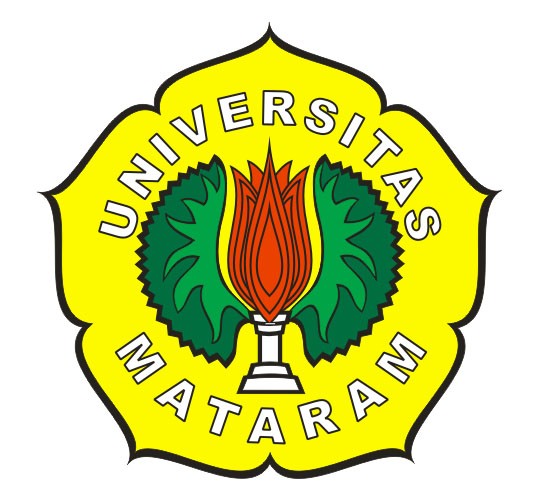 Oleh :NI KADEK NONIK NARAYANIDIA.111.223FAKULTAS HUKUMUNIVERSITAS MATARAM2015LEMBAR PENGESAHAN JURNAL ILMIAHEKSISTENSI AWIG-AWIG DALAM PENGELOLAAN HARTA KEKAYAAN PURA PADA MASYARAKAT PURA PEMAKSAN KARANG BANG-BANG KELURAHAN CILINAYA KECAMATAN CAKRANEGARA KOTA MATARAMOleh :NI KADEK NONIK NARAYANIDIA.111.223MenyetujuiPembimbing Utama,H. L Syapruddin, SH., M.HUMNIP. 19571231 198303 1 032EKSISTENSI AWIG-AWIG DALAM PENGELOLAAN HARTA KEKAYAAN PURA PADA MASYARAKAT PURA PEMAKSAN KARANG BANG-BANG KELURAHAN CILINAYA KECAMATAN CAKRANEGARA KOTA MATARAMNI KADEK NONIK NARAYANID1A.111.223FAKULTAS HUKUM UNIVERSITAS MATARAMABSTRAK	Penelitian ini dilakukan untuk mengkaji dan menganalisis yang menjadi dasar atau prinsip-prinsip dalam pembuatan awig-awig, serta menganalisis eksistensi atau keberadaan awig-awig dalam pengelolaan harta kekayaan pura. Penelitian ini merupakan penelitian yuridis empiris dan menggunakan tiga macam pendekatan yaitu pendekatan konseptual, pendekatan perundang-undangan dan pendekatan secara empiris atau sosiologis. Prinsip-prinsip pembentukan awig-awig pura pemaksan karang bang-bang terdiri dari prinsip kebersamaan dan kesetaraan, prinsip keadilan, prinsip kekeluargaan serta prinsip kebenaran, dan eksistensi yang mengatur pengelolaan harta kekayaan pura di pura pemaksan karang bang-bang selama ini masih diakui keberadaannya.Kata Kunci: Eksistensi Awig-awig dalam pengelolaan harta kekayaan puraTHE EXISTENCE OF AWIG – AWIG IN MANAGEMENT OF PUBLIC ASSETS OF THE TEMPLE IN PEMAKSAN TEMPLE KARANG BANG-BANG CILINAYA CAKRANEGARA MATARAMABSTRACThis study was conducted to assess and analyze the basic or principles in making awig-awig, and analyze the existence of awig-awig in management of the temple treasures. This research is empirical juridical research and it also used three kinds of approaches. It consists of conceptual approach, the approach of legislation and empirically or sociological approach. The principles in establishment of awig-awig pemaksan temple Karang Bang-bang consist of the principles of solidarity and equality, fairness, kinship principles and the principles of truth, and the existence that organize the management of assets in pemaksan temple Karang Bang-bang is still recognized.Keywords: The Existence of awig-awig in management of the temple treasuresDAFTAR PUSTAKABUKU-BUKUAnanda Kusuma dan Sri Reshi, Kamus Bahasa Bali, CV Kayumas Agung, Tkt, 1986Djamanat Samosir, Hukum Adat Eksistensi dalam Dinamika Perkembangan Hukum di Indonesia, CV Nuansa Aulia, Bandung, 2003Widnyana, Kapita Selekta Hukum Pidana Adat, PT Eresco, Bandung, 1993